Rozwiązanie konkursu plastycznego ,, Święty Mikołaj”dla Miejskiego Żłobka Nr  7 w Łodzi.W konkursie plastycznym wzięło udział 12 dzieci. Ponieważ wszystkie prace były przepiękne , ciężko było wybrać zwycięzcę i każde z dzieci otrzymało dyplom za udział w konkursie 
oraz drobne upominki.
Poniżej prace dzieci.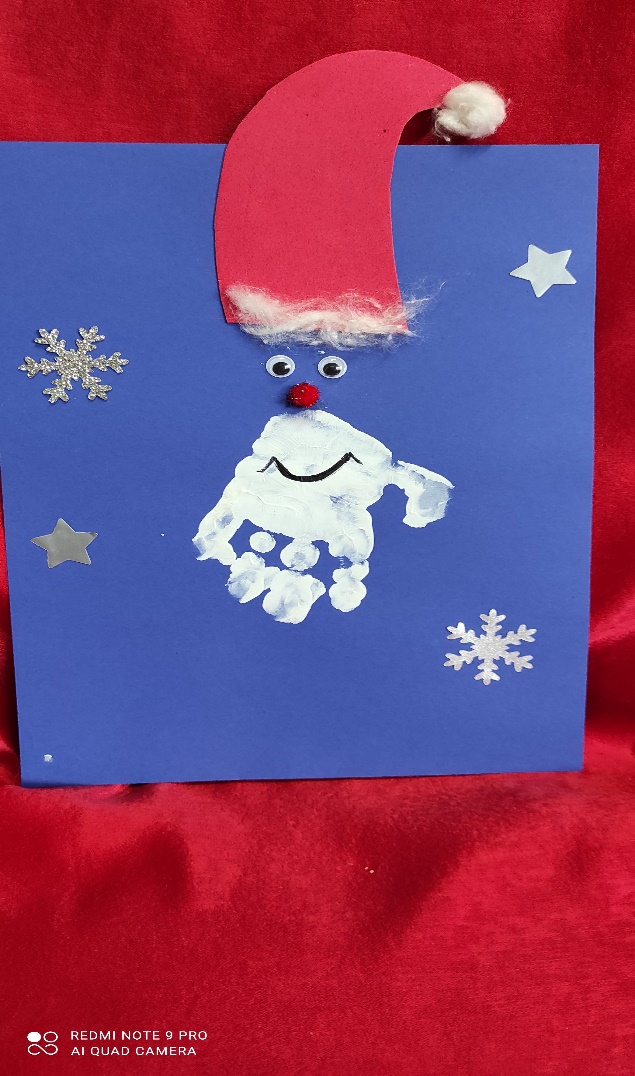 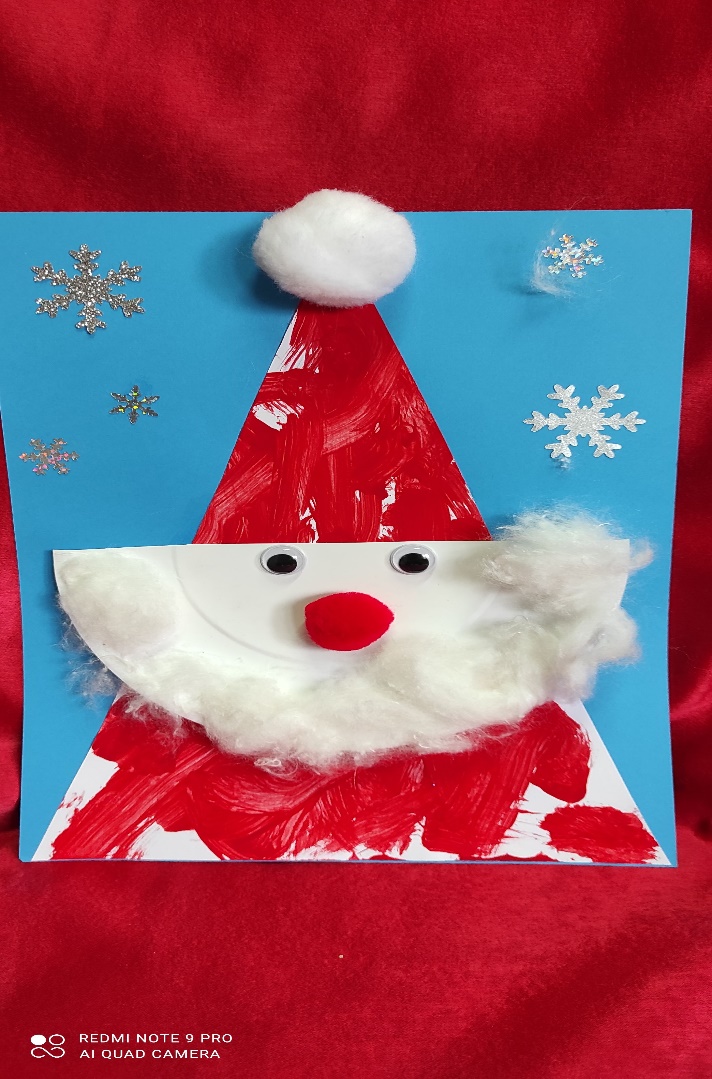 ADAŚ                                              ANIA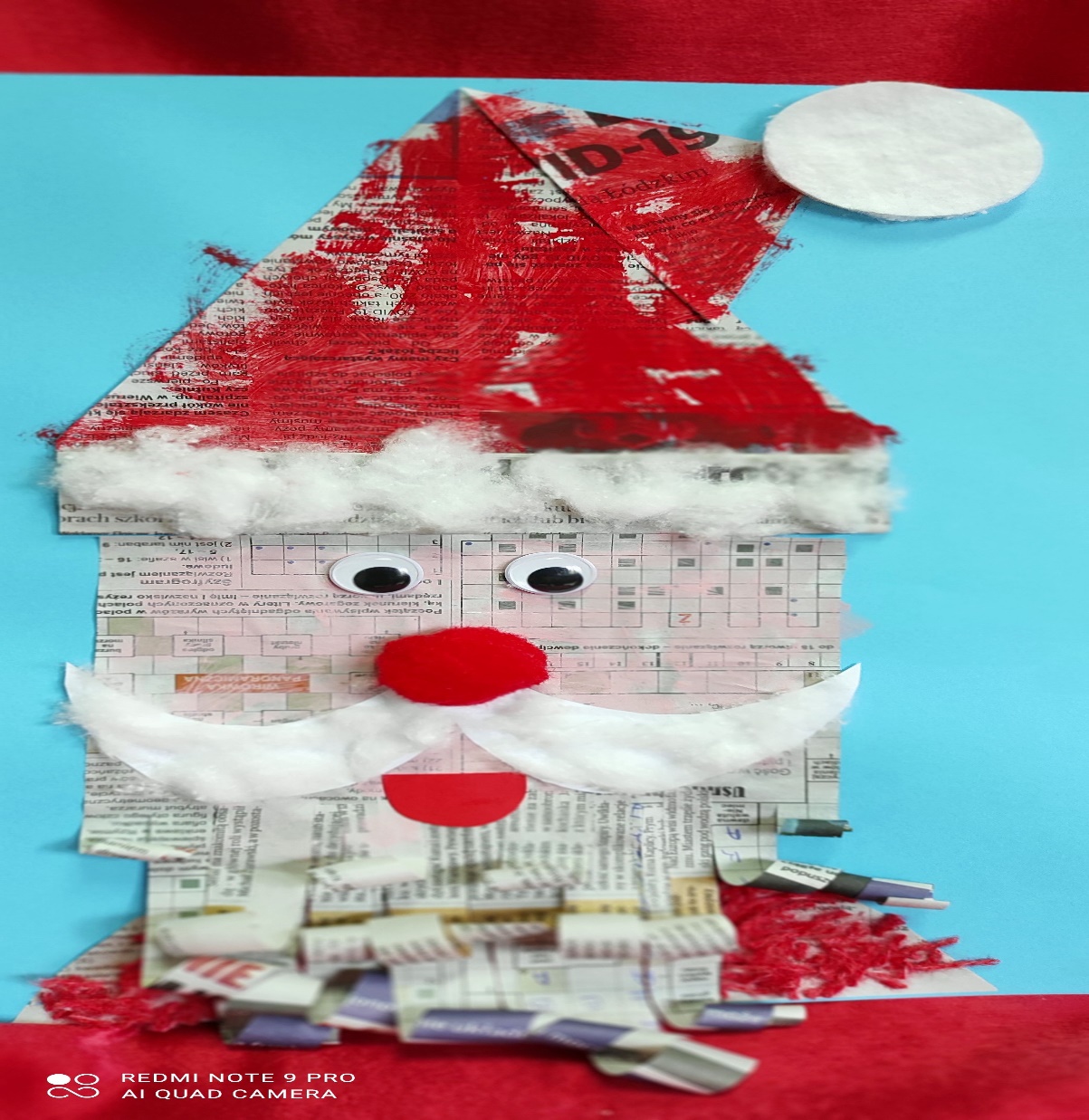 BASIA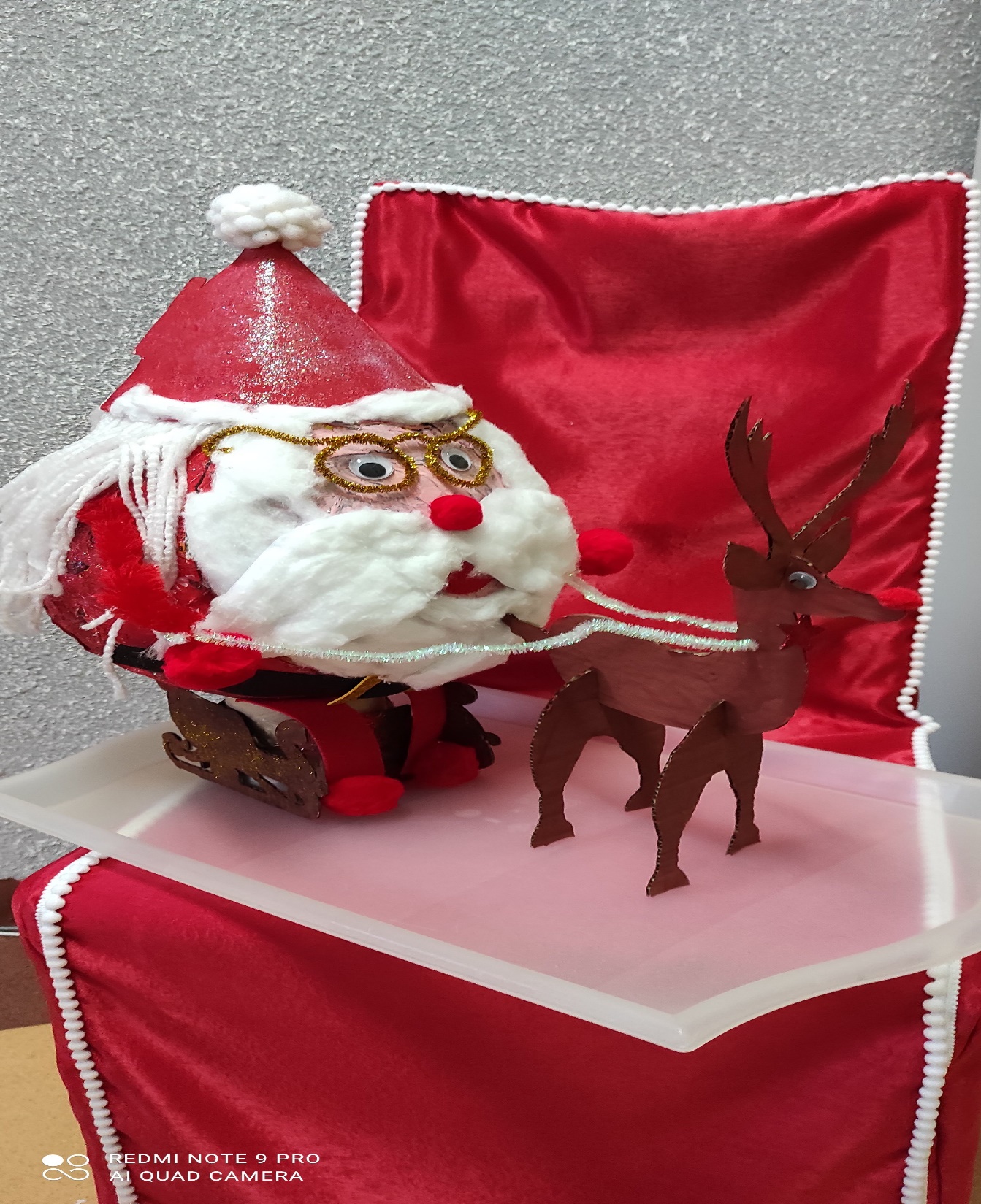                                                           Celinka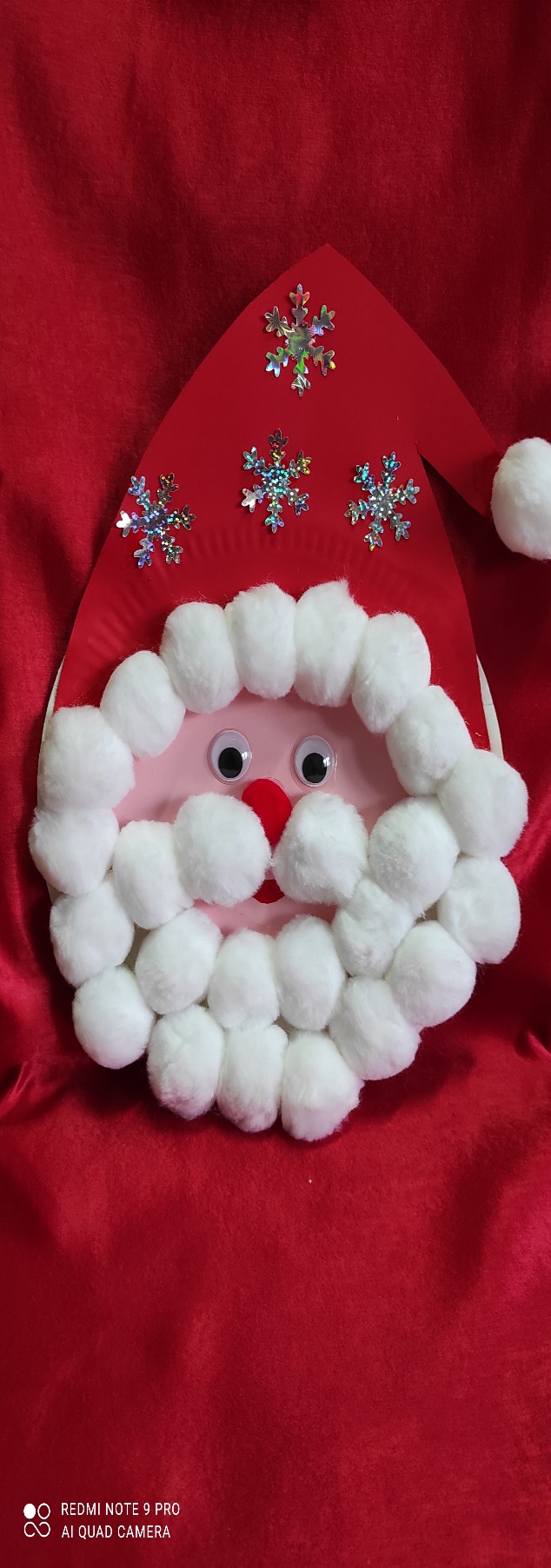 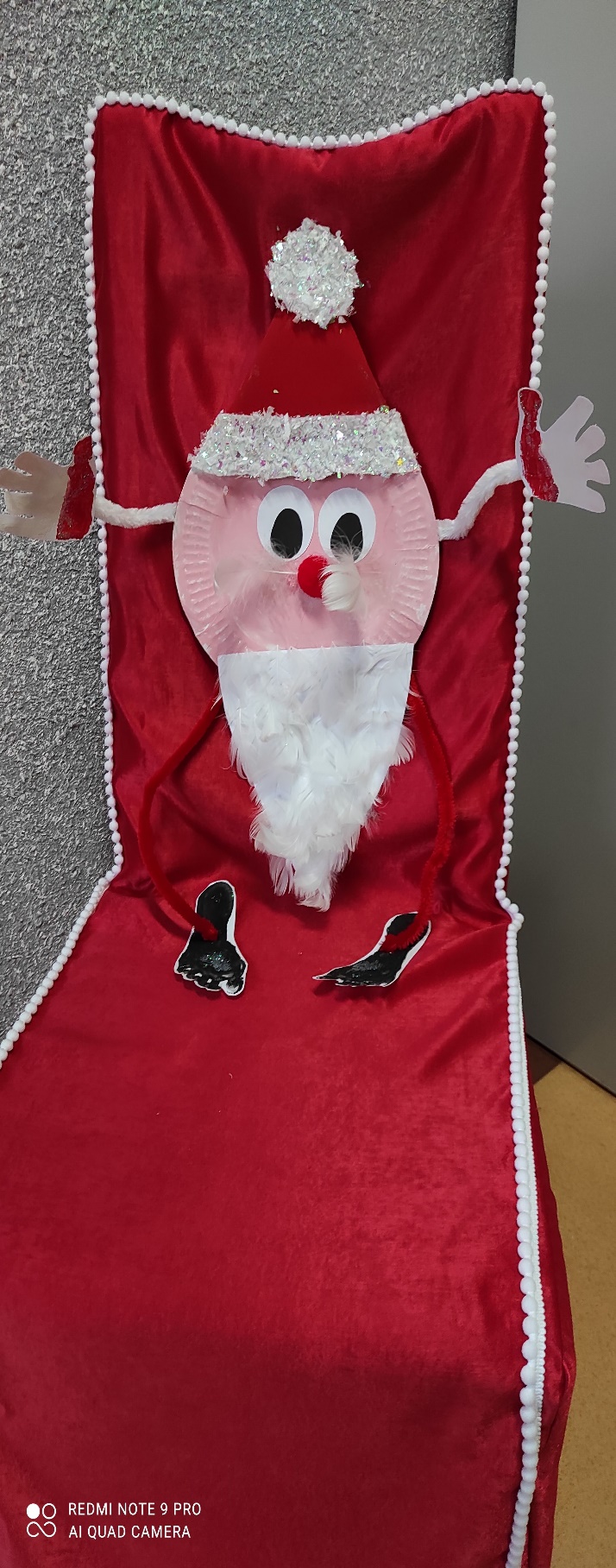                   HELENKA                                           JULKA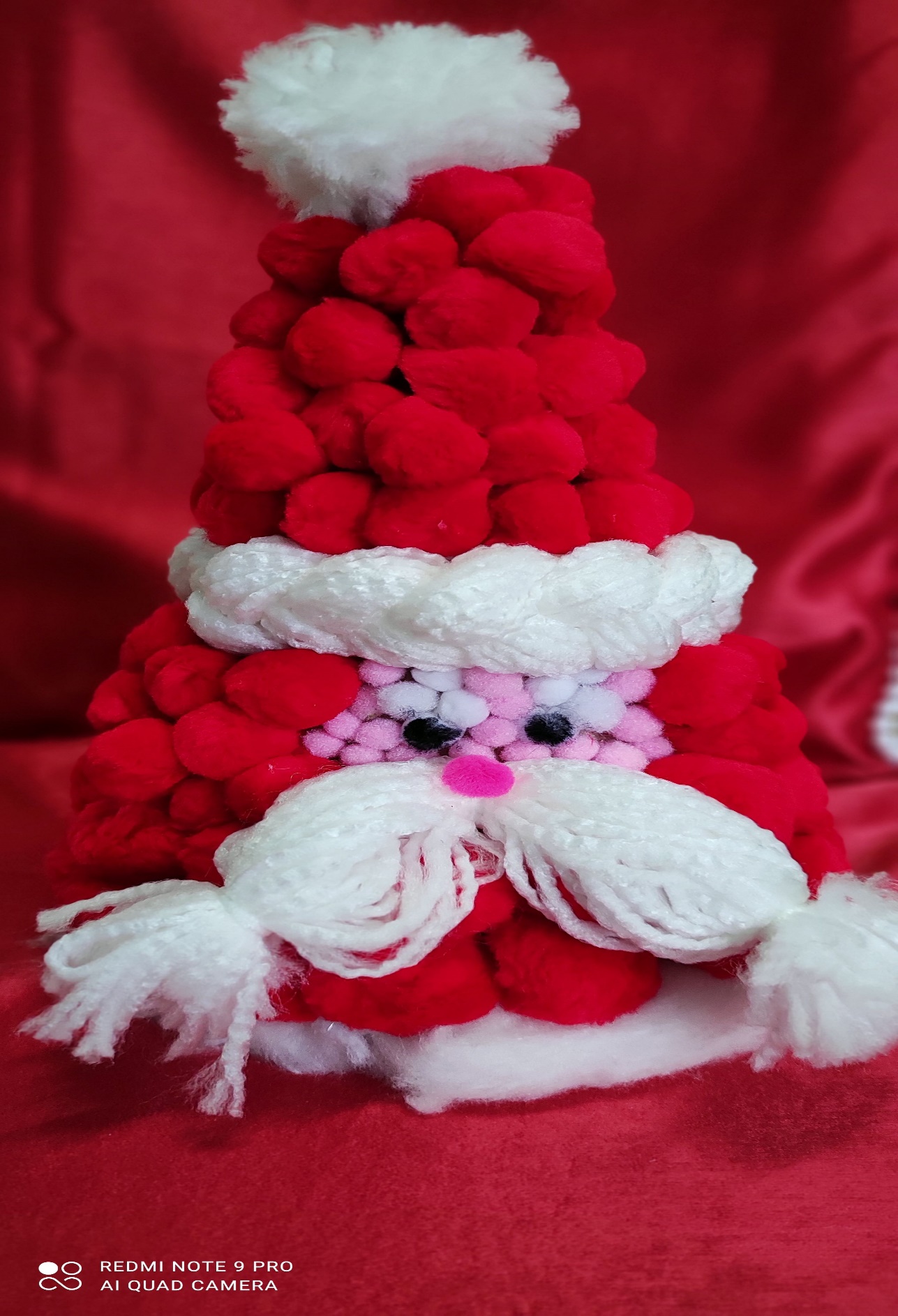                                                            MACIUŚ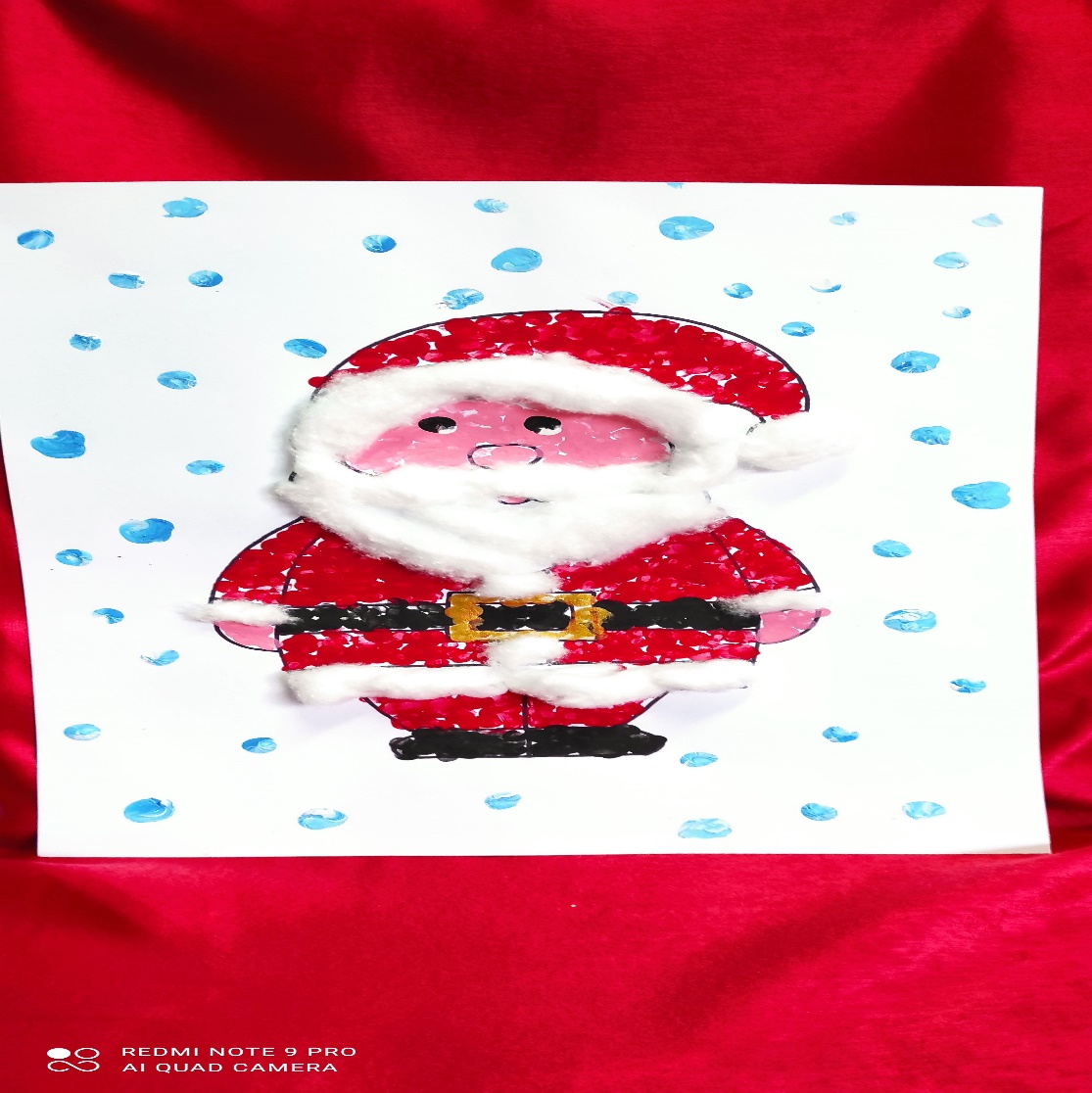                                                    MADZIA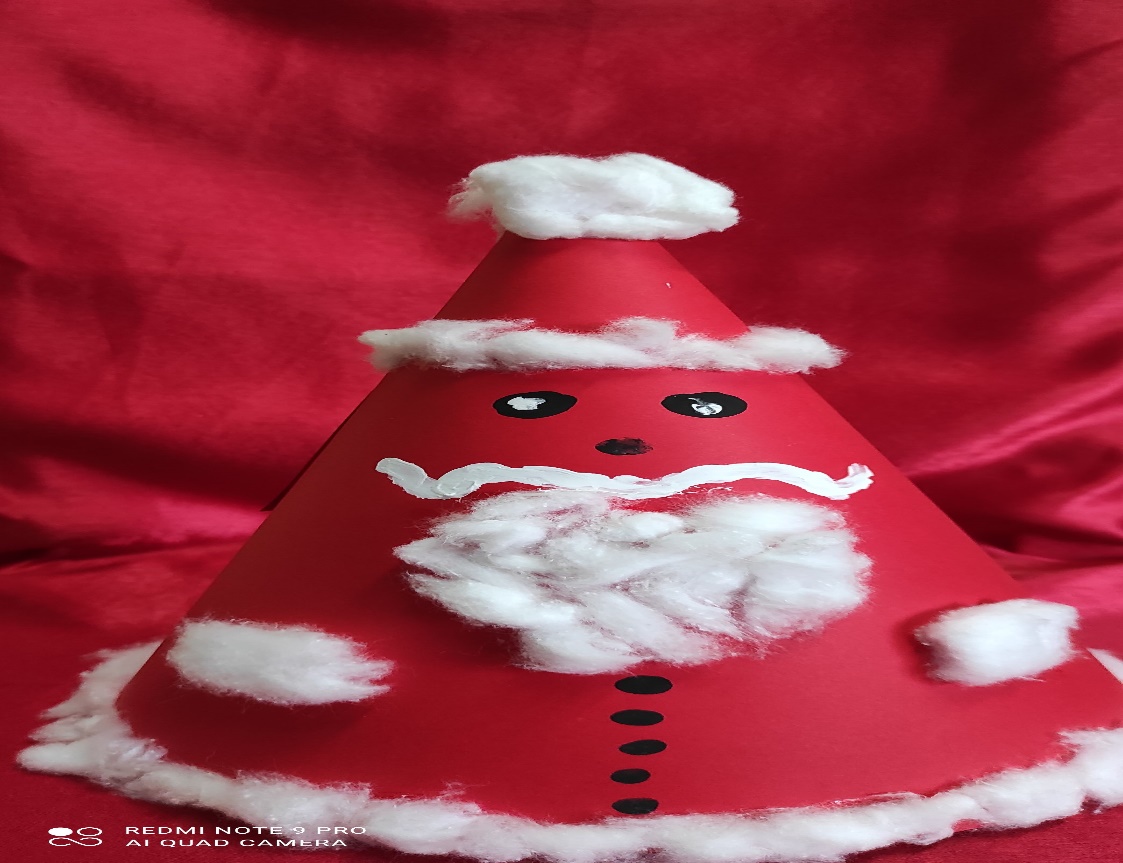 MARIANKA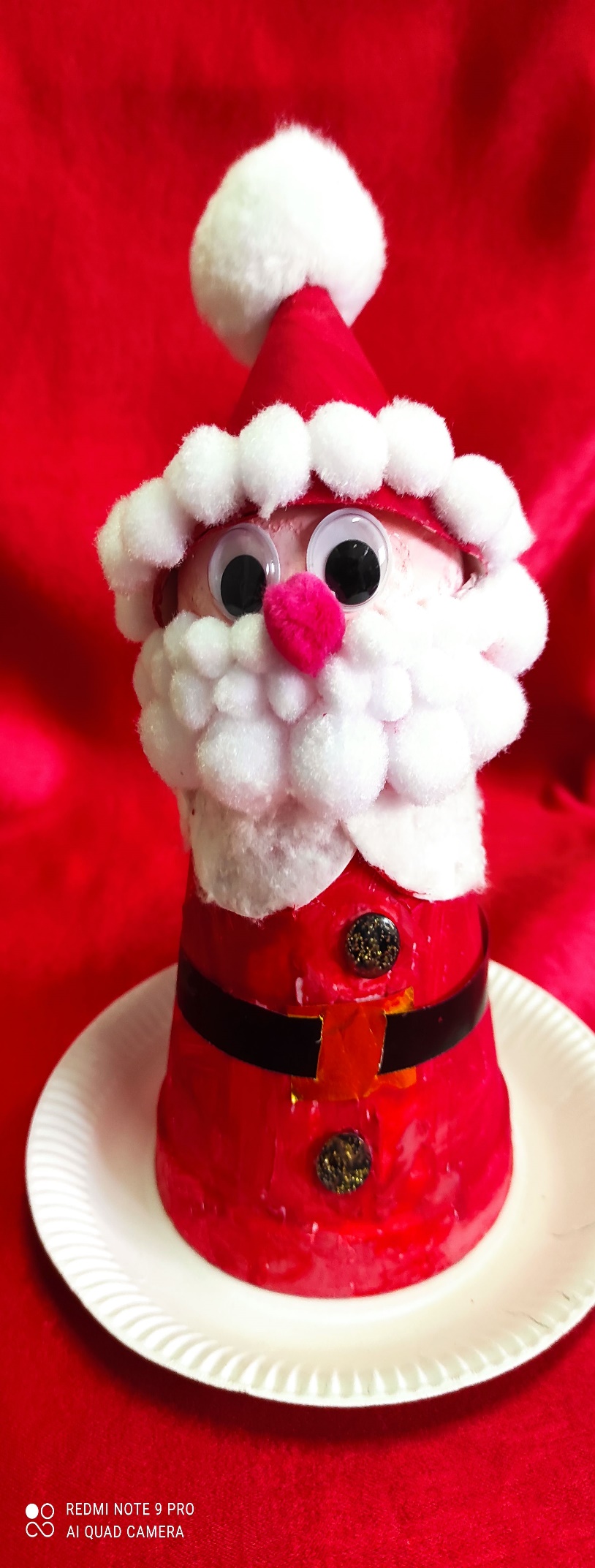 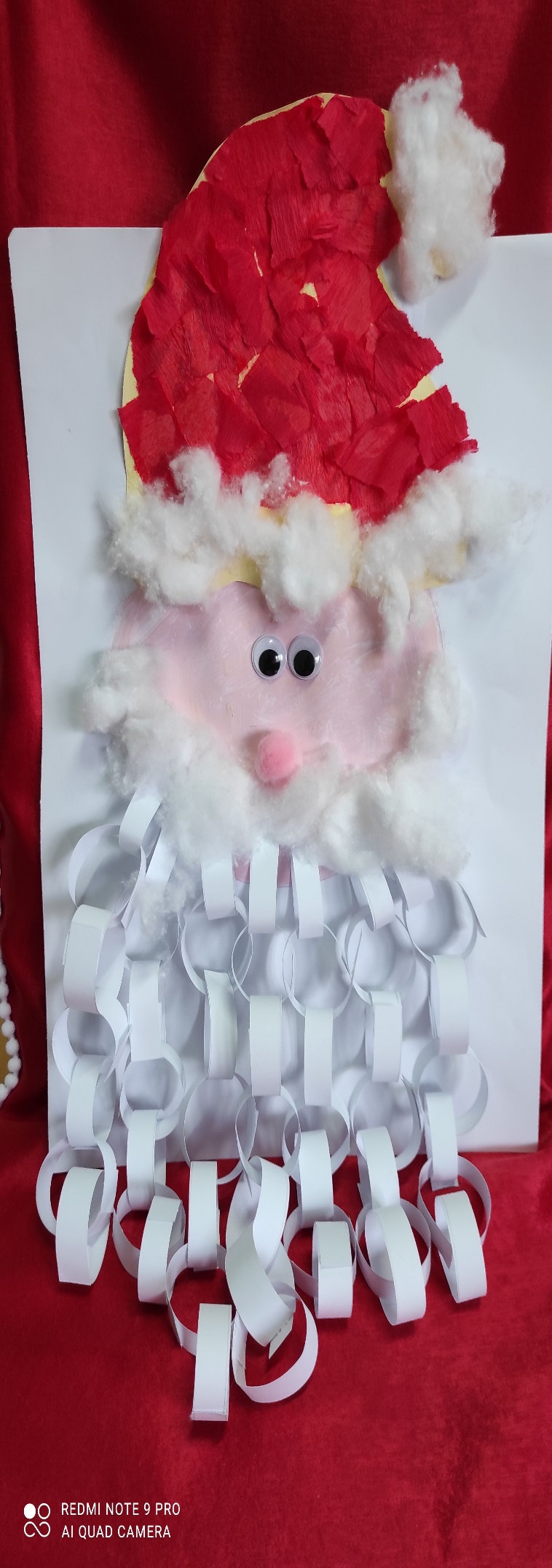                              OREST                                                  TADZIU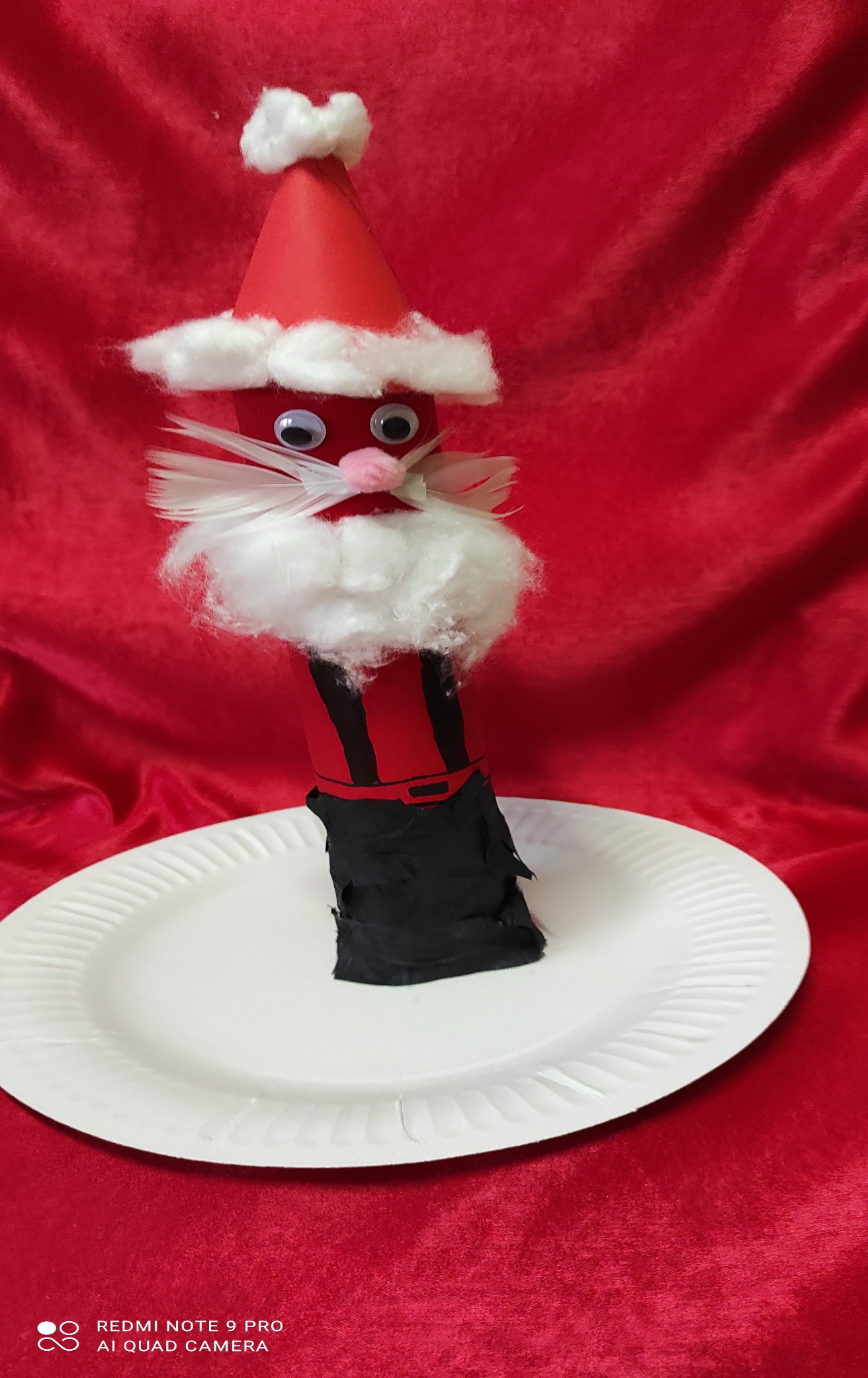 WIKTORIA